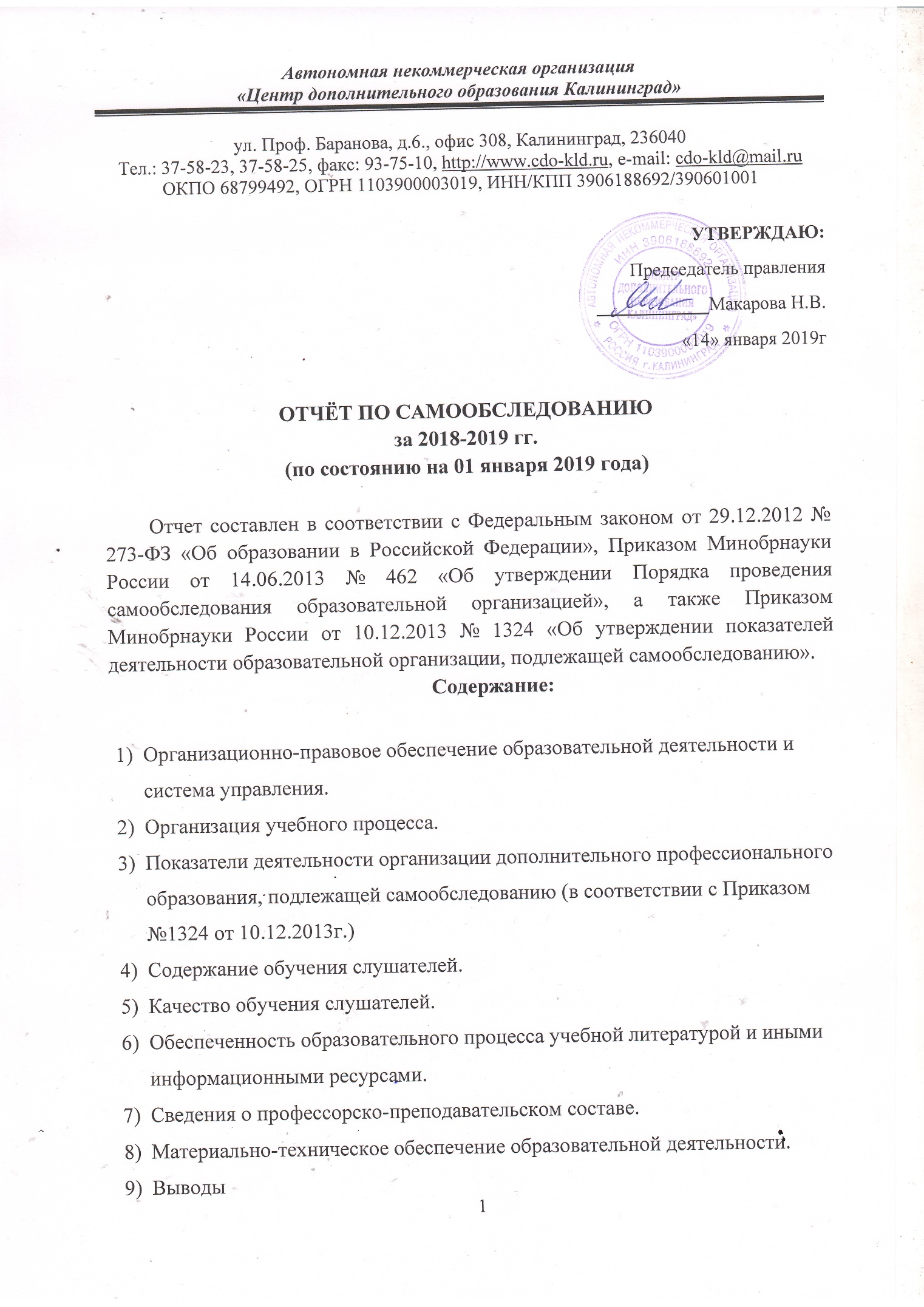 1. Организационно-правовое обеспечение образовательной деятельности и система управленияАвтономная некоммерческая организация «Центр дополнительного образования Калининград» было зарегистрировано 1 декабря 2010 года в городе Калининграде (Свидетельство о внесении записи в Единый государственный реестр юридических лиц серия 39 № 001412758, дата внесения записи: 01.12.2010 г.; наименование регистрирующего органа: Управление Федеральной налоговой службы по Калининградской области; Свидетельство о постановке на учет российской организации в налоговом органе по месту ее нахождения серия 39 № 001366604, дата внесения записи 01.12.2010г.; наименование регистрирующего органа: Межрайонная инспекция Федеральной налоговой службы №9 по г. Калининграду; Свидетельство о государственной регистрации некоммерческой организации: учетный N 3914050078, дата выдачи:  01.12.2010г.; наименование органа, принявшего решение о государственной регистрации: Управление Министерства юстиции РФ по Калининградской области; Свидетельство о внесении записи в Единый государственный реестр юридических лиц серия 39 № 001427446, дата внесения записи: 09.08.2011 г.; наименование регистрирующего органа: Управление Федеральной налоговой службы по Калининградской области).Автономная некоммерческая организация «Центр дополнительного образования Калининград», именуемая в дальнейшем «АНО» признается унитарная некоммерческая организация, не имеющая членства и созданная на основе имущественных взносов граждан в целях предоставления услуг в сфере образования.Организационно-правовая форма: Автономная некоммерческая организация.Полное наименование АНО на русском языке: Автономная некоммерческая организация «Центр дополнительного образования Калининград».Сокращенное наименование на русском языке: АНО «ЦДО Калининград».Учредитель АНО - Макарова Наталья Викторовна.Место нахождения АНО: юридический адрес: 236040, Калининградская область, город Калининград, улица Профессора Баранова, дом 6, офис 308;фактический адрес: 236040, Калининградская область, город Калининград, улица Профессора Баранова, дом 6, офис 308.АНО создается без ограничения срока.В своей деятельности АНО руководствуется законодательством Российской Федерации, а также локальными нормативными актами.АНО имеет круглую печать со своим наименованием, а также фирменные бланки. Функции и правила работы, взаимодействия со структурными подразделениями, система мониторинга работы и ведения документооборота обеспечены стандартным пакетом документов.Система управления базируется на сетевой информационной среде с электронным документооборотом, средствами поиска и индексации информации, возможностями регистрации и контроля действий сотрудников, что позволяет создать систему планирования, постановки и распределения задач, контроля исполнения, рационального использования ресурсов организации, протоколирования и архивации документов.Направления образовательной деятельности и другие виды работ обеспечены соответствующими регламентами и должностными инструкциями. На основании результатов самообследования можно констатировать, что нормативная и организационно-правовая документация имеется в наличии по всем осуществляемым направлениям деятельности и соответствует действующему законодательству Российской Федерации и нормативным актам. Наименование АНО зафиксировано в Уставе. Содержание Устава приведено в соответствие с действующим законодательством и нормативными актами РФ.Управление АНО осуществляется в соответствии с законодательством Российской Федерации с учетом особенностей, установленных Федеральным законом «Об образовании».Управление АНО осуществляется на основе сочетания принципов единоначалия и коллегиальности.Высшим руководящим органом АНО является - Правление, возглавляемый Председателем. Формирование Правления, определение его полномочий и регламентация его деятельности, осуществляется в порядке, установленном законодательством Российской федерации Уставом.Основная функция Правления - обеспечение соблюдения АНО целей, в интересах которых оно было создано.К исключительной компетенции Правления относится решение следующих вопросов:- изменение Устава АНО;- определение приоритетных направлений деятельности АНО, принципов формирования и использования его имущества;- реорганизация и ликвидация АНО;- регулярное информирование учредителей АНО о деятельности АНО;- утверждение годового отчета и годового бухгалтерского баланса;-  утверждение финансового плана АНО и внесение в него изменений;- создание филиалов и открытие представительств АНО;- участие в других организациях;- рассмотрение и утверждение сметы расходов АНО;- распоряжение имуществом АНО.Правление собирается по мере необходимости, но не реже 1 (одного) раза в год. Созыв и работу Правления организует Председатель Правления, в порядке, установленном законодательством РФ и Уставом.Каждому участнику Правления принадлежит 1 (один) голос.Правление правомочно, если на его собрании присутствует (представлено) более половины его участников.Решения Правления принимаются открытым голосованием большинством голосов, присутствующих на собрании.Решения Правления по вопросам исключительной компетенции принимаются открытым голосованием единогласно.На собраниях Правления ведется протоколирование.Председатель Правления избирается на собрании Правления из числа его членов сроком на 5 лет. Председатель Правления:- подотчетен Правлению, отвечает за состояние дел АНО;- без доверенности действует от имени АНО, представляет его во всех учреждениях, организациях и предприятиях, как на территории Российской Федерации, так и за рубежом;- принимает решения и издает приказы по вопросам деятельности АНО;- распоряжается в пределах утвержденной Правлением сметы средствами АНО, заключает договоры, осуществляет другие юридические действия от имени АНО, приобретает имущество и управляет им, открывает и закрывает счета в банках;- решает вопросы хозяйственной и финансовой деятельности АНО;- утверждение внутренних положений и регламентов АНО;- утверждение штатного расписания;- принимает на работу и увольняет работников АНО, утверждает их должностные обязанности в соответствии со штатным расписанием, утверждаемым Правлением;- осуществляет контроль за деятельностью филиалов и представительств АНО;- несет ответственность в пределах своей компетенции за использование средств и имущества АНО в соответствии с его уставными целями;- организует подготовку и проведение заседаний Правления;- организует бухгалтерский учет и отчетность;- решает все вопросы, которые не относятся к компетенции Правления;- обеспечение выполнения решений Правления.Исполнительным органом АНО является Директор.Директор первоначально назначается Учредителем. В дальнейшем Директор назначается Правлением.Директор осуществляет текущее руководство деятельностью АНО и подотчетен Правлению.Срок полномочий Директора - 5 лет.По вопросам, отнесенным к его компетенции, Директор действует на принципах единоначалия.К компетенции Директора относится решение всех вопросов, которые не составляют исключительную компетенцию Правления и Председателя Правления.Директор выполняет следующие функции по организации и обеспечению деятельности АНО:- представляет интересы АНО в государственных органах, предприятиях, организациях, учреждениях;- в пределах своей компетенции издает приказы и распоряжения, обязательные для всех работников АНО;- обеспечивает соблюдение трудового законодательства и трудовой дисциплины, предпринимает необходимые меры по соблюдению техники безопасности и санитарных норм работниками АНО;- выполняет другие функции, вытекающие из настоящего Устава и не противоречащие действующему законодательству Российской Федерации.Директор АНО освобождается от должности Правлением. Трудовые отношения с Директором регулируются трудовым договором.2. Организация учебного процессаУчебный процесс организован на основании действующей лицензии на право ведения образовательной деятельности, выданной Министерством образования Калининградской области 01.12.2015 года, за регистрационным № ДПО-1266, бланк серии 39 Л01 № 0000640, приложения к лицензии №1, бланк серии 39П01 №0000852, срок действия лицензии бессрочно. Организация учебного процесса по всем образовательным программам регламентируется расписанием учебных занятий, которые разрабатываются и утверждаются АНО самостоятельно на основе образовательной программы и договора об образовании.В соответствии с лицензией АНО осуществляет дополнительное профессиональное образование.Потребителями образовательных услуг являются совершеннолетние граждане, в том числе руководители, менеджеры высшего и среднего звена и ведущие специалисты российских организаций, индивидуальные предприниматели, безработные, женщины, находящиеся в отпуске по уходу за ребенком до 3 лет, пенсионеры, сотрудники ФСБ и др.3. Показатели деятельности организации дополнительного профессионального образования, подлежащей самообследованию(в соответствии с Приказом №1324 от 10.12.2013г.)4. Содержание обучения слушателейАнализ документации по образовательным программам дополнительного профессионального образования показывает, что при обучении учтены современные тенденции развития дополнительного профессионального образования, ориентированные на потребности слушателей. Содержание программ отвечает принципу последовательности и системного подхода при обучении слушателей, с учетом их индивидуальных запросов. Обязательным условием является сочетание теоретических и практических занятий. Учебно-методическая документация представлена: учебно-тематическими планами и рабочими программами, учебными пособиями. Каждая учебная программа содержит цель и задачи изучения основных разделов и тем, описание приобретаемых компетенций, характеристики основного содержания курса, описание материальных средств обучения и основных методов, списки литературы, рекомендуемой слушателям для изучения, контрольно-измерительные материалы для контроля знаний. В АНО устанавливаются следующие виды учебных занятий и учебных работ: лекции, практические и семинарские занятия, лабораторные работы, круглые столы, мастер-классы, мастерские, деловые игры, ролевые игры, тренинги, семинары по обмену опытом, выездные занятия, консультации, выполнение аттестационной, дипломной, проектной работы и другие виды учебных занятий и учебных работ, определенные образовательной программой Слушатель, прошедший обучение и выполнивший все требования учебного плана, допускается к итоговой аттестации, по результатам которой выдается документ об образовании. При обучении слушателей применяются следующие методы: устное изложение материала (объяснения, рассказы, лекции); беседа, показ (демонстрация, наблюдение); упражнения (тренировки); самостоятельная работа. Указанные методы применяются, как правило комплексно. Выбор метода обучения для каждого занятия определяется преподавателем в соответствии с требованиями программ подготовки, составом и уровнем подготовленности обучаемых, степенью сложности излагаемого материала, наличием и состояние учебного оборудования и технических средств обучения, местом и продолжительностью проведения занятий.Обучение ведется на русском языке. Содержание образования по всем образовательным программам определяется АНО самостоятельно на основе современных российских и зарубежных методик. Реализация программ дополнительного профессионального образования характеризуется использованием инновационных подходов в образовательном процессе, в том числе:дистанционное обучение;использование активных методов обучения: использование видео- и аудиоматериалов, учебные программы для компьютера;методы контроля и управления образовательным процессом: распределенный контроль по модулям, использование тестирования, корректировка индивидуальных программ по результатам контроля, переход к автоматизированным системам управления;средства обучения: единая информационная сеть с выходом в Интернет, программное обеспечение в соответствии с реализуемыми дополнительными образовательными программами.В процессе обучения основное внимание уделяется формированию у слушателей практических навыков.5. Качество обучения слушателейКачеству подготовки слушателей уделяется большое внимание на всех периодах обучения, начиная с этапа приема. Текущий контроль знаний проводятся по всем дисциплинам учебного плана образовательных программ. В качестве промежуточного контроля используются зачеты в форме тестирования, контрольных и самостоятельных работ, устного опроса. Порядок организации и проведения текущей, промежуточной и итоговой аттестации слушателей установлен Положением о промежуточной и итоговой аттестации.Содержание учебных планов и образовательных программ направлено, в первую очередь, на то, чтобы изучаемый теоретический материал, подкрепляемый полученными практическими навыками, в ходе учебного процесса преобразовывался в эффективный профессиональный инструмент. На основе проведенного анализа можно сделать выводы, что реализуемые образовательные программы, удовлетворяют потребности личности в интеллектуальном, культурном и нравственном развитии распространяя знания среди населения, повышая его образовательный и культурный уровни, повышая качество подготовки обучающихся с учетом современных требований, новейших достижений науки и техники, формируя у обучающихся стремления к самостоятельному совершенствованию и пополнения своих знаний. Структура подготовки слушателей системы дополнительных образовательных программ является оптимальной с точки зрения формы, видов и методов обучения.6. Обеспеченность образовательного процесса учебной литературой и иными информационными ресурсамиПо всем дисциплинам дополнительных образовательных программ в библиотеке имеется достаточное количество обязательной учебной литературы, учебно-методических материалов, а также нормативной и законодательной литературы. Слушатели обеспечиваются методическими материалами и пособиями.Рекомендованный фонд библиотеки АНО содержит более 100 наименований учебной, учебно-методической литературы. Нормативные документы, а также комплекты рабочих документов, необходимых для решения практических задач в процессе обучения предлагается выбрать ученику в соответствии с его предпочтениями и рекомендациями Организации. Информационно-методическое обеспечение позволяет организовать учебный процесс в соответствии с современными требованиями. 7. Сведения о профессорско-преподавательском составеКадровая политика АНО направлена на организацию эффективной работы преподавательского состава, от деятельности которого напрямую зависит выполнение поставленных задач и достижения целей. В настоящее время работают 12 сотрудников, в том числе штатные преподаватели и совместители, а также преподаватели, оказывающие услуги по договору гражданско-правового характера. Все преподаватели имеют высшее профессиональное образование с большим практическим опытом.Все преподаватели регулярно проходят повышение квалификации.8. Материально-техническое обеспечение образовательной деятельностиАНО осуществляет образовательную деятельность по следующим адресам: 236040, Калининградская область, город Калининград, улица Профессора Баранова дом 6, офис 305, офис 306, офис 308, офис 311.Техническое состояние помещений соответствует требованиям законодательства, что подтверждается документами органов пожарного надзора и санитарно-эпидемиологической службы.Общая площадь и состояние аудиторного и вспомогательного фондов удовлетворяют лицензионным нормативам. В АНО имеется 4 аудитории, оснащенные:ноутбуки - 13 шт., флип-чарт - 3 шт.мультимедийный проектор - 2 шт., телевизор-монитор - 1 шт., многофункциональные устройства 3 в 1 (принтер-сканет-ксерокс) – 3 шт.;цветной принтер – 1 шт;а также другое оборудование, необходимое для освоения теоретических и практических знаний.Имеющаяся копировально-множительная аппаратура позволяет оперативно тиражировать учебно-методические, в том числе, электронные материалы и другую документацию.Анализ соблюдения контрольных лицензионных нормативов свидетельствует о том, что образовательное учреждение их полностью выполняет. 9. ВыводыПо результатам самообследования установлено: 1. соответствие учебной, учебно-методической литературы, и иных библиотечно-информационных ресурсов и средств обеспечения образовательного процесса установленным в соответствии с законодательством Российской Федерации требованиям; 2. соответствие образовательного ценза педагогических работников установленным в соответствии с законодательством Российской Федерации требованиям; 3. соответствие материально-технического обеспечения образовательной деятельности, установленным в соответствии с законодательством Российской Федерации требованиям.N п/пПоказателиЕдиница измерения1.Образовательная деятельностьОбразовательная деятельность1.1Численность/удельный вес численности слушателей, обучившихся по дополнительным профессиональным программам повышения квалификации, в общей численности слушателей, прошедших обучение в образовательной организации188 человек/ 100 %1.2Численность/удельный вес численности слушателей, обучившихся по дополнительным профессиональным программам профессиональной переподготовки, в общей численности слушателей, прошедших обучение в образовательной организации 0 человек/ 0 %1.3Численность/удельный вес численности слушателей, направленных на обучение службами занятости, в общей численности слушателей, прошедших обучение в образовательной организации за отчетный период161 человек/ 85,63 %1.4Количество реализуемых дополнительных профессиональных программ, в том числе:14 единиц1.4.1Программ повышения квалификации14 единиц1.4.2Программ профессиональной переподготовки0 единиц1.5Количество разработанных дополнительных профессиональных программ за отчетный период14 единиц1.5.1Программ повышения квалификации14 единиц1.5.2Программ профессиональной переподготовки0 единиц1.6Удельный вес дополнительных профессиональных программ по приоритетным направлениям развития науки, техники и технологий в общем количестве реализуемых дополнительных профессиональных программ0 %1.7Удельный вес дополнительных профессиональных программ, прошедших профессионально-общественную аккредитацию, в общем количестве реализуемых дополнительных профессиональных программ0 %1.8Численность/удельный вес численности научно-педагогических работников, имеющих ученые степени и (или) ученые звания, в общей численности научно-педагогических работников образовательной организации0 человек/  0 %1.9Численность/удельный вес численности научно-педагогических работников, прошедших за отчетный период повышение квалификации или профессиональную переподготовку, в общей численности научно-педагогических работников0 человек/  0 %1.10Численность/удельный вес численности педагогических работников, которым по результатам аттестации присвоена квалификационная категория, в общей численности педагогических работников, в том числе:0 человек/0 %1.10.1Высшая0человек/0%1.10.2Первая0человек/0%1.11Средний возраст штатных научно-педагогических работников организации дополнительного профессионального образования39 лет1.12Результативность выполнения образовательной организацией государственного задания в части реализации дополнительных профессиональных программ100%2.Научно-исследовательская деятельностьНаучно-исследовательская деятельность2.1Количество цитирований в индексируемой системе цитирования Web of Science в расчете на 100 научно-педагогических работников0 единиц2.2Количество цитирований в индексируемой системе цитирования Scopus в расчете на 100 научно-педагогических работников0 единиц2.3Количество цитирований в РИНЦ в расчете на 100 научно-педагогических работников0 единиц2.4Количество статей в научной периодике, индексируемой в системе цитирования Web of Science, в расчете на 100 научно-педагогических работников0 единиц2.5Количество статей в научной периодике, индексируемой в системе цитирования Scopus, в расчете на 100 научно-педагогических работников0 единиц2.6Количество публикаций в РИНЦ в расчете на 100 научно-педагогических работников0 единиц2.7Общий объем НИОКР0 тыс. руб.2.8Объем НИОКР в расчете на одного научно-педагогического работника0 тыс. руб.2.9Удельный вес доходов от НИОКР в общих доходах образовательной организации0 %2.10Удельный вес НИОКР, выполненных собственными силами (без привлечения соисполнителей), в общих доходах образовательной организации от НИОКР0 %2.11Количество подготовленных печатных учебных изданий (включая учебники и учебные пособия), методических и периодических изданий, количество изданных за отчетный период0 единиц2.12Количество проведенных международных и всероссийских (межрегиональных) научных семинаров и конференций0 единиц2.13Количество подготовленных научных и научно-педагогических кадров высшей квалификации за отчетный период0 человек2.14Численность/удельный вес численности научно-педагогических работников без ученой степени - до 30 лет, кандидатов наук - до 35 лет, докторов наук - до 40 лет, в общей численности научно-педагогических работников4 чел./ 33,(3)%2.15Число научных журналов, в том числе электронных, издаваемых образовательной организацией0 единиц3.Финансово-экономическая деятельностьФинансово-экономическая деятельность3.1Доходы образовательной организации по всем видам финансового обеспечения (деятельности)1524,6 тыс. руб.3.2Доходы образовательной организации по всем видам финансового обеспечения (деятельности) в расчете на одного научно-педагогического работника в мес.10,5 тыс. руб.3.3Доходы образовательной организации из средств от приносящей доход деятельности в расчете на одного научно-педагогического работника в мес.10,5 тыс. руб.4.ИнфраструктураИнфраструктура4.1Общая площадь помещений, в которых осуществляется образовательная деятельность, в том числе:65 кв. м4.1.1Имеющихся у образовательной организации на праве собственности0 кв. м4.1.2Закрепленных за образовательной организацией на праве оперативного управления0 кв. м4.1.3Предоставленных образовательной организации в аренду, безвозмездное пользование65 кв. м4.2Количество экземпляров печатных учебных изданий (включая учебники и учебные пособия) из общего количества единиц хранения библиотечного фонда, состоящих на учете, в расчете на одного слушателя0 единиц4.3Количество электронных учебных изданий (включая учебники и учебные пособия)0 единиц4.4Численность/удельный вес численности слушателей, проживающих в общежитиях, в общей численности слушателей, нуждающихся в общежитиях0 %